АНКЕТАдля отбора участников дистанционного курса обученияв рамках программы Фонда президентских грантов«Повышение эффективности социальной рекламы в 15 регионах России»Анкетные данные (ФИО, город, организация, должность, телефон,e-mail)__________________________________________________________________________________________________________________________________________________________________Предыдущий опыт в области социальной рекламы__________________________________________________________________________________________________________________________________________________________________Специфические ожидания от обучающего курса ___________________________________________________________________________________________________________________________________________________________________________________________________________________________________________________Практические возможности применения полученных знаний___________________________________________________________________________________________________________________________________________________________________________________________________________________________________________________Наличие опыта взаимодействия с органами государственной власти в области социальной рекламы__________________________________________________________________________________________________________________________________________________________________Наличие опыта участия в дистанционных проектах_________________________________________________________________________________________________________________________________________________________________ Знание местного законодательства по социальной рекламе __________________________________________________________________________________________________________________________________________________________________СПАСИБО! 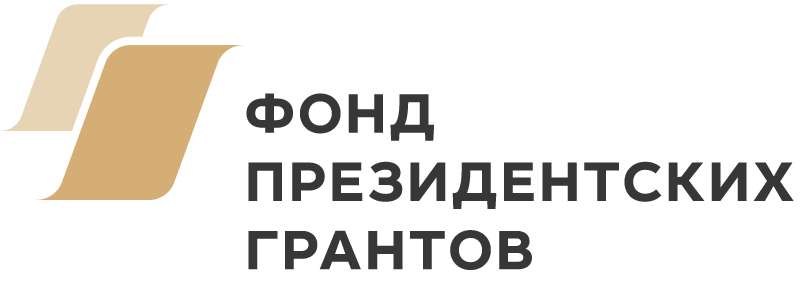 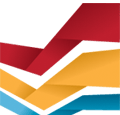 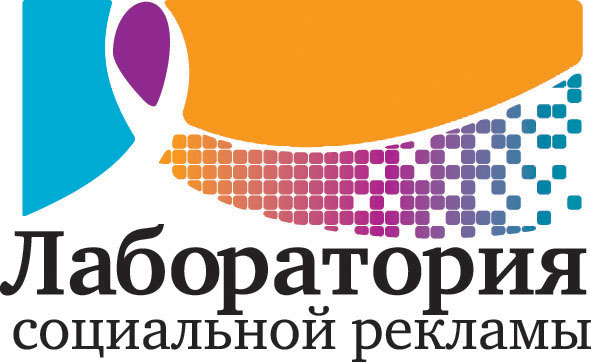 